Stagione Sportiva 2023/2024Comunicato Ufficiale N° 45 (Coppe) del 22/09/2023SOMMARIOSOMMARIO	1COMUNICAZIONI DELLA F.I.G.C.	1COMUNICAZIONI DELLA L.N.D.	1COMUNICAZIONI DEL COMITATO REGIONALE	1Modifiche al programma gare del 20/09/2023	1COMUNICAZIONI DELLA F.I.G.C.COMUNICAZIONI DELLA L.N.D.COMUNICAZIONI DEL COMITATO REGIONALECOPPA ITALIA DILETTANTI ECCELLENZASocietà qualificate ai quarti di finale:URBANIA CALCIO – K SPORT MONTECCHIO GALLO – OSIMANA – MONTEFANO CALCIO A R.L. – S.S. MACERATESE 1922 – TOLENTINO 1919 SSDARL – M.C.C. MONTEGRANARO CALCIO – ATLETICO AZZURRA COLLICALENDARIO GARE QUARTI DI FINALEGare di andata – mercoledì 04.10.2023 orario ufficiale (ore 15,30)A1) 	URBANIA CALCIO – K SPORT MONTECCHIO GALLOA2) 	OSIMANA – MONTEFANO CALCIO A R.L.A3)	S.S. MACERATESE 1922 – TOLENTINO 1919 SSDARLA4)	M.C.C. MONTEGRANARO CALCIO – ATLETICO AZZURRA COLLIGare di ritorno – mercoledì 18.10.2023 orario ufficiale (ore 15,30)A1) 	K SPORT MONTECCHIO GALLO – URBANIA CALCIOA2) 	MONTEFANO CALCIO A R.L. - OSIMANAA3)	TOLENTINO 1919 SSDARL – S.S. MACERATESE 1922A4)	ATLETICO AZZURRA COLLI – M.C.C. MONTEGRANARO CALCIOCOPPA ITALIA DILETTANTI PROMOZIONESocietà qualificate agli ottavi di finale:CALENDARIO GARE OTTAVI DI FINALEGare di andata – mercoledì 19.10.2022 orario ufficiale (15,30)
A1) K SPORT MONTECCHIO – CAGLIESE CALCIO
A2) GABICCE GRADARA – S ORSO 1980
A3) ATLETICO MONDOLFOMAROTTA – ILARIO LORENZINI (nerc. 26.10.2022 h. 15,30)
A4) MOIE VALLESINA – VIGOR CASTELFIDARDO-O
A5) POTENZA PICENA – CASETTE VERDINI
A6) CIVITANOVESE CALCIO – CLUENTINA CALCIO
A7) MONTURANO CALCIO – MONTERUBBIANESE
A8) ATLETICO CENTOBUCHI – MONTICELLI CALCIOGare di ritorno – mercoledì 02.11.2022 orario ufficiale (ore 14,30)
A1) CAGLIESE CALCIO – K SPORT MONTECCHIO
A2) S ORSO 1980 – GABICCE GRADARA
A3) ILARIO LORENZINI – ATLETICO MONDOLFOMAROTTA
A4) VIGOR CASTELFIDARDO-O – MOIE VALLESINA
A5) CASETTE VERDINI – POTENZA PICENA
A6) CLUENTINA CALCIO – CIVITANOVESE CALCIO
A7) MONTERUBBIANESE – MONTURANO CALCIO
A8) MONTICELLI CALCIO – ATLETICO CENTOBUCHIModifiche al programma gare del 11/10/2023COPPA MARCHE PRIMA CATEGORIAVisti gli accordi societari intervenuti la gara FALCO ACQUALAGNA/PEGLIO viene disputata sul campo sportivo comunale sintetico di Acqualagna, via Gamba, con inizio alle ore 20,00.Pubblicato in Ancona ed affisso all’albo del Comitato Regionale Marche il 18/09/2023.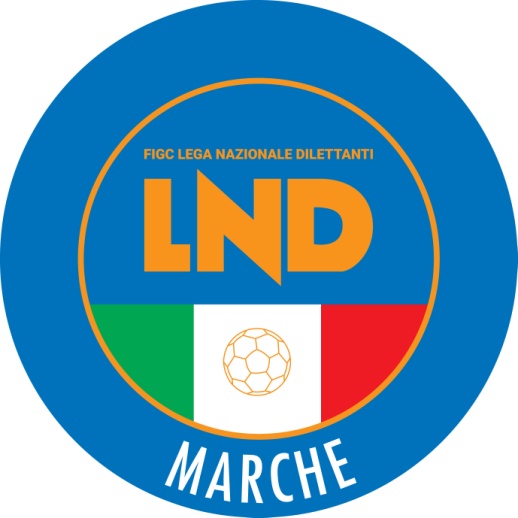 Federazione Italiana Giuoco CalcioLega Nazionale DilettantiCOMITATO REGIONALE MARCHEVia Schiavoni, snc - 60131 ANCONACENTRALINO: 071 285601 - FAX: 071 28560403sito internet: www.figcmarche.it                         e-mail: crlnd.marche01@figc.it                         pec: marche@pec.figcmarche.it  Il Segretario(Angelo Castellana)Il Presidente(Ivo Panichi)